Distec presenta nueva serie de convertidores LED, SmartLEDConvertidores LED universales y configurables, para pantallas TFTGermering (Alemania) 10 de julio de 2015 - Distec - principal especialista alemán para pantallas planas TFT y soluciones de sistemas para aplicaciones industriales y multimedia - presenta nuevos convertidores de la serie SmartLED: Una solución convertidor universal y configurable para luz de fondo de pantalla TFT. El software de usuario SmartLEDRover permite el ajuste preciso para las necesidades especiales de las diferentes pantallas TFT. "Cada pantalla TFT exige valores únicos para un funcionamiento óptimo de su retroiluminación LED, y cada aplicación tiene requisitos únicos", explica Matthias Keller, Director de operaciones de componentes en Distec GmbH. "Por lo tanto, hasta ahora cada modelo TFT necesitaba su propio conversor LED especial que hacía que los costes de compra e inventario fueran enormes. La respuesta de Distec a este problema son los convertidores de la serie SmartLED."Uso universalEntre otros, la corriente LED, frecuencia PWM, ajustes PWM para el brillo máximo y mínimo y las salidas LED activas se pueden configurar de forma individual. Las configuraciones se pueden almacenar y transferir fácilmente a otros convertidores SmartLED. Esto permite una producción en serie rápida de los convertidores configurados de forma precisa, para diversas aplicaciones. Por lo tanto, el convertidor SmartLED es una base universal para proyectos personalizados con pantallas TFT diferentes. Los convertidores SmartLED están disponibles en tres versiones con diferentes tensiones de entrada y de salida. El SmartLED-II, por ejemplo, es adecuado para zonas con protección contra explosiones, ya que su baja tensión impide la formación de arcos de descarga de aire. Amplio rango de temperatura y luminosidad variable Una amplia gama de temperaturas de funcionamiento de -30 a + 70 ° C / (80 ° C) permite su uso en entornos hostiles. Para el funcionamiento en entornos oscuros, el convertidor SmartLED atenúa la luz de fondo LED en cualquier valor entre 0 y 100 por ciento (en un máximo de 15.000 pasos). Esto permite reducir drásticamente el brillo para un funcionamiento nocturno agradable a la vista, por ejemplo, en barcos o trenes. Para pantallas TFT, que incluyen luz de fondo compatible NVIS (Night Vision Imaging System), además de la luz de fondo LED, los convertidores proporcionan un modo NVIS. Aquí, la pantalla cambia a la luz de fondo NVIS cuando sea necesario.Ajuste automáticoA través de un sensor de luz ambiental, el procesador puede ajustar el brillo de la retroiluminación automáticamente a las respectivas condiciones de luz ambiental. Esto garantiza una imagen perfectamente legible en todo momento y ahorra energía, porque la pantalla no es innecesariamente brillante. Un sensor de temperatura mantiene la temperatura óptima de funcionamiento de la pantalla a través de un ventilador. Si la pantalla se pone demasiado caliente, el convertidor SmartLED asegura que el ventilador está encendido y la luz de fondo se atenúa para bajar la temperatura rápidamente. Con estas características, el convertidor SmartLED puede adaptarse con precisión a las necesidades específicas de los diferentes proyectos. La alta flexibilidad ofrece posibilidades casi ilimitadas.Further information: http://www.datadisplay-group.com/distribution/led-converters/ImagesAbout Distec Distec is a company of the Data Display Group (www.datadisplay-group.com), the worldwide operating specialist for TFT flat screen and system solutions for industrial, multimedia and digital signage applications. Located in Germering and Munich in Germany, the company designs, produces and sells innovative solutions and a full range components, displays and services. Data Display Group supplies innovative Green IT solutions based on their hardware platforms and their own software to control the TFTs of partners Samsung, Innolux, Kyocera, and Mitsubishi as well as selected panels from other manufacturers. These system solutions - from assemblies and kits up to finished OEM products - are developed in their own R&D centers in Germering (Germany), Istanbul (Turkey) and Ronkonkoma (NY/USA). The range of services includes customized developments and adaptations, product finishing and assembly of monitoring systems as well as the production of finished products and a complete after-sales service with RMA, repair and technical support. More information can be found on the homepage: http://www.distec.de Products from Data Display Group are available at: Europe: Distec GmbH, Germering, http://www.distec.de Italy: REM Italy s.a.s. di Michieletto Flavio & C., Trebaseleghe, http://www.remitaly.com UK and Benelux: Display Technology, Rochester, http://www.displaytechnology.co.uk Turkey and Middle East: DATA DISPLAY BİLİŞİM TEKNOLOJİLERİ LTD ŞTi., Istanbul, http://www.data-display.com.trNorth America: Apollo Display Technologies, Ronkonkoma NY, http://www.apollodisplays.com/ Distec GmbH Augsburger Straße 2b 82110 Germering Germany T +49 89 89 43 63 0 F +49 89 89 43 63 131 E distribution|at|distec.de W www.distec.de A company of the Data Display Group: www.datadisplay-group.com. Media Contact: Mandy Ahlendorf ahlendorf communicationT +49 8151 9739098E ma@ahlendorf-communication.com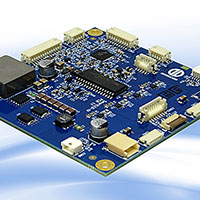 Image 1: Distec’s SmartLED is a universal, configurable LED converter for different TFT displaysCopyright: Distec GmbHDownload: http://www.ahlendorf-news.com/media/news/images/Distec-SmartLED-H.jpg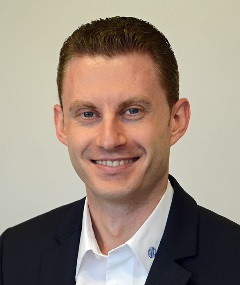 Image 2: Matthias Keller is COO Components at Distec GmbHCopyright: Distec GmbHDownload: http://www.ahlendorf-news.com/media/news/images/Distec-Matthias-Keller-H.jpg